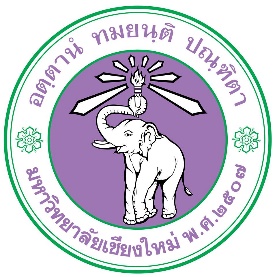 (สำเนา) ประกาศมหาวิทยาลัยเชียงใหม่เรื่อง  	กกกกกกกกกกกกกกกกกกกกกกกกกกกกกกกกกกกกกกกกกกกกกกกกกกกกกกก-----------------------	กกกกกกกกกกกกกกกกกกกกกกกกกกกกกกกกกกกกกกกกกกกกกกกกกกกกกกกกกกกกกกกกกกกกกกกกกกกกกกกกกกกกกกกกกกกกกกกกกกกกกกกกกกกกกกกกกกกกกกกกกกกกกกกกกกกกกกกกกกกกกกกกกกกกกกกกกกกกกกกกกกกกกกกกกกกกกกกกกกกกกกกกกกกกกกกกกกกกกกกกกกกกกกกก	กกกกกกกกกกกกกกกกกกกกกกกกกกกกกกกกกกกกกกกกกกกกกกกกกกกกกกกกกกกกกกกกกกกกกกกกกกกกกกกกกกกกกกกกกกกกกกกกกกกกกกกกกกกกกกกกกกกกกกกกกกกกกกกกกกกกกกกกกกกกกกกกกกกกกกกกกกกกกกกก	กกกกกกกกกกกกกกกกกกกกกกกกกกกกกกกกกกกกกก	กกกกกกกกกกกกกกกกกกกกกกกกกกกกกกกกกกกกกกกก	กกกกกกกกกกกกกกกกกกกกกกกกกกกกกกกกกกกกกกก	กกกกกกกกกกกกกกกกกกกกกกกกกกกกกกกกกกกกกกก	กกกกกกกกกกกกกกกกกก		กกกกกกกกกกกกกกกกกกกกกกกกกกกกกกกกกกกกกกกกกกกกกกกกกกกกกกกกกกกกกกกกกกกกกกกกกกกกกกกกกกกกกกกกกกกกกกกกกกกกกกกกกกกกกกกกกกกกกกกกกกกกกกกกกกกกกกกกกกกกกกกกกกกกกกกกก		 ประกาศ   ณ  วันที่             กรกฎาคม  พ.ศ.  2559(ศาสตราจารย์คลินิก นายแพทย์นิเวศน์ นันทจิต)อธิการบดีมหาวิทยาลัยเชียงใหม่